SORULAR1. Adı: ………………………..Soyadı:………………………..Numarası: …………...2018-2019 EĞİTİM ÖĞRETİM YILI PAZARKÖY ALİ USTA ORTAOKULU……………………………………. DERSİII. DÖNEM 1. YAZILI SINAVI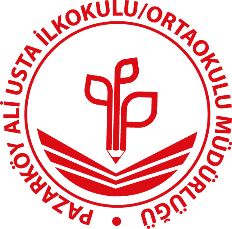 